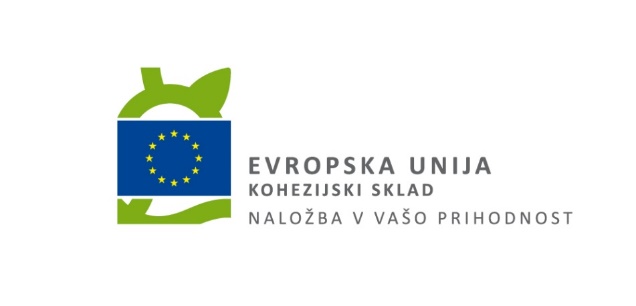 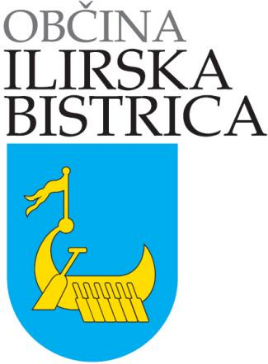 Bazoviška cesta 146250 Ilirska Bistricav imenu in za računJAVNO PODJETJE KOMUNALA ILIRSKA BISTRICA, d.o.o.Prešernova ulica 76250 ILIRSKA BISTRICAJavno naročilo gradnjeDALJINSKO OGREVANJE NA LESNO BIOMASO ILIRSKA BISTRICA DELPONUDBENI DELOBRAZEC št. 1 – 	Ponudba OBRAZEC št. 2 – 	Podatki o podizvajalcu in izjava podizvajalcaOBRAZEC št. 3 – 	Podatki o soponudniku in pooblastilo soponudnikaOBRAZEC št. 4 – 	Izjava o sprejemanju pogojev in upoštevanju veljavnih predpisovOBRAZEC št. 5 – 	Soglasje osebOBRAZEC št. 6 – 	Izjava o omejitvah poslovanjaOBRAZEC št. 7 – 	Izjava o udeležbi fizičnih in pravnih oseb v lastništvu subjektaOBRAZEC št. 8 – 	Seznam referenčnih delOBRAZEC št. 9 – 	Referenčno potrdiloOBRAZEC št. 10 – 	Tehnične in strokovne zmogljivosti za izvedbo naročilaOBRAZEC št. 11 – 	Menična izjava s pooblastilom za izpolnitev in unovčenjeOBRAZEC št. 12 – 	Izjava o izročitvi garancijOBRAZEC št. 13 – 	PredračunOBRAZCI IN IZJAVE ZA SESTAVO PONUDBEVSEBINA PONUDBE:Ponudniki morajo ponudbi priložiti naslednje dokumente glede na način predložitve ponudbe (samostojna ponudbe / ponudba s podizvajalci / skupna ponudba / drugi gospodarski subjekti):*Zahtevan dokument se predloži tudi za vsak drug gospodarski subjekt na kapacitete katerega se sklicuje ponudnik v smislu 81. člena ZJN-3. PredložitevKjer je zahtevana predložitev »v ponudbi«, mora ponudnik v ponudbi obvezno predložiti zahtevane dokumente.Predložitev »po pozivu naročnika« pomeni, da bo naročnik v času preverjanja prejetih ponudb, skladno z drugim odstavkom 89. člena ZJN-3, od ponudnika zahteval predložitev dokazil/dokumentov. Ponudnik navedena dokazila/dokumente lahko predloži že v ponudbi.Vsebina ponudbe služi ponudniku kot kontrolnik kompletnosti ponudbe, lahko pa tudi kot kazalo ponudbe. OBRAZEC št. 1Ponudnik:Naročnik:OBČINA ILIRSKA BISTRICABazoviška cesta 14, 6250 Ilirska BistricaNa podlagi javnega razpisa za oddajo javnega naročila gradnje po odprtem postopku DALJINSKO OGREVANJE NA LESNO BIOMASO ILIRSKA BISTRICA, ki je bil objavljen na Portalu javnih naročil, dajemo naslednjoPONUDBOI.NAČIN PREDLOŽITVE PONUDBE:(opomba: ustrezno obkrožiti)Izjavljamo, da dajemo ponudbo:samostojno – kot samostojen ponudniks podizvajalci – kot samostojen ponudnik s podizvajalciskupno ponudbo – kot partner v skupini ponudnikovskupno ponudbo s podizvajalci – kot partner v skupini ponudnikov s podizvajalci.II.PODATKI O PONUDNIKU:* Opomba: V primeru, da ponudbo podpiše pooblaščena oseba, ki ni zakoniti zastopnik, mora biti ponudbi priloženo pooblastilo zakonitega zastopnika osebi, ki je pooblaščena za podpis ponudbe.III.SKUPNA PONUDBA:Izjavljamo, da bomo pri izvedbi naročila sodelovali z naslednjimi partnerji v skupini:(opomba: v primeru, da ponudnik v točki I. tega obrazca obkroži, da oddaja skupno ponudbo, mora obvezno izpolniti spodnjo tabelo):IV.SODELOVANJE S PODIZVAJALCI:Izjavljamo, da bomo pri izvedbi naročila sodelovali z naslednjimi podizvajalci: (opomba: v primeru, da ponudnik v točki I. tega obrazca obkroži, da bo pri izvedbi naročila sodeloval s podizvajalci, mora obvezno izpolniti spodnjo tabelo):V.SODELOVANJE Z DRUGIMI GOSPODARSKIMI SUBJEKTI:Izjavljamo, da z namenom izkazovanja tehnične in strokovne sposobnosti, sodelujemo tudi z drugimi gospodarskimi subjekti, ki v ponudbi ne nastopajo kot podizvajalec ali soponudnik: (opomba: v primeru, da se ponudnik v ponudbi sklicuje na kapacitete drugih gospodarskih subjektov, ki v ponudbi ne nastopajo kot podizvajalec ali soponudnik (partner v skupni ponudbi), v spodnjo tabelo vpiše zahtevane podatke za vsak tak gospodarski subjekt):VI.ROK IZVEDBE:Naročniku izjavljamo, da bomo z deli začeli po podpisu pogodbe s strani obeh pogodbenih strank, v skladu s pogodbenimi določili. Obvezujemo se, da bomo vsa dela po javnem razpisu za katerega dajmo ponudbo izvedli in jih dokončali v rokih, kot jih zahteva naročnik v dokumentaciji in so določeni v vzorcu pogodbe, ki je sestavni del dokumentacije v zvezi z oddajo javnega naročila. Izjavljamo, da smo seznanjeni s tem, da se rok za dokončanje del ne bo podaljšal. Samo izjemoma in izključno na podlagi odločitve naročnika se rok za izvedbo lahko podaljša, s sklenitvijo aneksa k pogodbi, sicer se šteje, da rok izvedbe del ni bil podaljšan.VII.ODPRAVA NAPAK IN GARANCIJSKI ROK:Izjavljamo, da bomo v garancijskih rokih za izvedena dela, ki se nanašajo na predmetno javno naročilo na poziv naročnika odpravili napake v tehnično sprejemljivem roku, ki nam ga odredi naročnik, in sicer:napake, ki lahko vplivajo na povečanje škode ali ogrožajo varnost okolja in oseb – takoj,ostale ugotovljene napake v čim krajšem možnem času in v rokih, ki jih zahteva naročnik v dokumentaciji v zvezi z oddajo javnega naročila.  Izjavljamo, da dajemo:5-letno oziroma __________* letno garancijo za kotlovsko opremo; garancijski rok začne teči z dnem dokončnega prevzema del s strani naročnika – prevzem brez pripomb in zadržkov;1-letno oziroma __________* letno garancijo za ostalo opremo; garancijski rok začne teči z dnem dokončnega prevzema del s strani naročnika – prevzem brez pripomb in zadržkov;splošno 10-letno garancijo za vgrajene cevi; garancijski rok začne teči z dnem dokončnega prevzema del s strani naročnika – prevzem brez pripomb in zadržkov;splošno 5-letno garancijo za kvaliteto, izvedbo vseh del in vgrajen material in vgrajeno opremo, ki ni predmet predhodnih alinej; garancijski rok začne teči z dnem dokončnega prevzema del s strani naročnika – prevzem brez pripomb in zadržkov;za solidnost gradnje dajemo garancijski rok v skladu z določbami Obligacijskega zakonika (Uradni list RS, št. 97/07 – uradno prečiščeno besedilo, z vsemi spremembami in dopolnitvami) – 10 let; garancijski rok začne teči z dnem dokončnega prevzema del s strani naročnika – prevzem brez pripomb in zadržkov.Izjavljamo, da zagotavljamo nadomestne dele za vso opremo, ki je predmet naročila še najmanj 15 let od dokončnega prevzema del s strani naročnika – prevzem brez pripomb in zadržkov. Izjavljamo, da smo seznanjeni s tem, da če napake ne bomo odpravili v dogovorjenem roku, lahko naročnik, kot dober gospodar, odredi popravilo drugemu izvajalcu na naše stroške oziroma unovči garancijo za odpravo napak v garancijskem roku, ob čemer bo naročnik zaračunal v naše breme 5% pribitek na vrednost teh del za kritje svojih režijskih stroškov. * Opomba: v kolikor ponudnik nudi daljše garancijsko obdobje od zahtevanega, vpiše ponujeno garancijsko obdobje. Ponudbo ponudnika, ki bo ponudil krajše garancijsko obdobje od zahtevanega, bo naročnik izključil. VIII.VREDNOST PONUDBE IN POPOLNOST PONUDBENIH CEN:V skladu s pogoji in zahtevami iz dokumentacije v zvezi z oddajo javnega naročila DALJINSKO OGREVANJE NA LESNO BIOMASO ILIRSKA BISTRICA, znaša naša skupna končna vrednost ponudbe: z besedo: _________________________________________________________________________________Opomba: ponudnik vpiše skupno končno vrednost ponudbe v EUR brez DDV, ki mora biti identična vrednosti »Skupaj – vse« iz skupne rekapitulacije Obrazca št. 13 – Predračun in izračuna preostale vrednosti. Izjavljamo, da smo pri analizi posameznih cen iz ponudbenega predračuna, ki je sestavni del dokumentacije o postopku javnega naročila in naše ponudbe, ki se nanaša na javno naročilo DALJINSKO OGREVANJE NA LESNO BIOMASO ILIRSKA BISTRICA, upoštevali vsa dela, izdelavo vse potrebne dokumentacije, material, storitve, stroške dela ter vse ostale elemente, ki vplivajo na izračun cen, ob upoštevanju vseh zahtev naročnika, ki so potrebne za realizacijo posamezne postavke in vseh razpisanih del ter pogodbenih obveznosti.Izjavljamo, da v primeru, da:v ponudbenem predračunu niso izpolnjene vse postavke, ali smo pri posamezni postavki vpisali »0,00« ali zneska nismo vpisali, so dela iz neizpolnjenih postavk upoštevana v ostalih postavkah, ne glede na to ali je to v obrazcu predračuna vpisano, da so postavke upoštevane v ostalih postavkah ali ne.Izjavljamo tudi, da smo seznanjeni s tem, da nam naročnik v nobenem primeru ne bo priznal naknadno določenih cen ali podražitev za postavke, pri katerih v ponudbenem predračunu nismo vpisali cen ali smo vpisali »0,00« ali zneska nismo vpisali. IX.PLAČILNI ROK IN NAČIN PLAČILA:Naročniku izjavljamo, da:sprejemamo plačilo v roku 30 dni od uradno prejetega računa s priloženo situacijo, in predhodno s strani nadzornega organa potrjene situacije in končnega računa s priloženo končno obračunsko situacijo, predhodno potrjeno s strani nadzornega organa, smo seznanjeni s tem, da bo naročnik, v primeru, da bomo pri izvedbi javnega naročila sodelovali s podizvajalcem, plačeval opravljeno delo podizvajalcu le, če bo podizvajalec zahteval neposredno plačilo; v navedenem primeru bomo k vsakemu izstavljenemu računu s priloženo situacijo priložili račun s priloženo situacijo svojega podizvajalca, ki ga bomo predhodno potrdili, ob čemer bodo upoštevane določbe v zvezi izstavljanjem elektronskih računov (e-Račun),smo seznanjeni s tem, da bomo morali v primeru, če bomo naročilo izvajali s podizvajalcem, podizvajalec pa ne bo zahteval neposrednega plačila, izvedena dela podizvajalcu plačevati sami, in da bomo morali v navedenem primeru na podlagi poziva naročnika poslati svojo pisno izjavo in pisno izjavo podizvajalca, da je podizvajalec prejel plačilo za izvedene gradnje v zvezi s predmetnim javnim naročilom; seznanjeni smo s tem, da bomo morali navedeni pisni izjavi predložiti naročniku najpozneje v 60 dneh od plačila končnega računa oziroma situacije s strani naročnika. X.VELJAVNOST PONUDBE:Ponudba velja do vključno 8 (osem) mesecev od datuma za prejem ponudb. kraj:	____________________datum:	____________________		             žig			podpis pooblaščene osebe_____________________navodilo: Ponudnik obrazec št. 1 izpolni. Obrazec mora biti datiran, žigosan in podpisan s strani pooblaščene osebe, ki je pooblaščena za podpis ponudbe. OBRAZEC št. 2Podizvajalec:PODATKI O PODIZVAJALCU IN IZJAVA PODIZVAJALCADELA, KI JIH PREVZEMA PODIZVAJALEC:	KOLIČINA, KI  JO PREVZEMA PODIZVAJALEC:VREDNOST del, ki jih prevzema podizvajalec:KRAJ IZVEDBE DEL PODIZVAJALCA	:	lokacija izvedbe investicije ROK IZVEDBE DEL PODIZVAJALCA	:	skladno s terminskim planomIZJAVA PODIZVAJALCA V ZVEZI S PLAČILIIzjavljamo, da smo seznanjeni z določbo petega odstavka, v povezavi z drugim in tretjim odstavkom 94. člena ZJN-3, da so neposredna plačila podizvajalcem obvezna, le če kot podizvajalec to zahtevamo. Glede na določbo 94. člena ZJN-3 izjavljamo, da pri izvedbi javnega naročila DALJINSKO OGREVANJE NA LESNO BIOMASO ILIRSKA BISTRICA v kateri nastopamo kot podizvajalec:opomba: obvezno ustrezno označitizahtevamo neposredno plačilo:		DA				NE  kraj:	____________________					ime in priimek zakonitega								zastopnika podizvajalcadatum:	____________________		             žig				________________________								podpis zakonitega zastopnika*________________________* opomba: v primeru, da obrazec podpiše oseba, ki ni zakoniti zastopnik podizvajalca mora biti ponudbi priloženo pooblastilo zakonitega zastopnika podizvajalcanavodilo: Podizvajalec, ki ga ponudnik navede v svoji ponudbi, mora obrazec št. 2 izpolniti. Obrazec mora biti datiran, žigosan in podpisan s strani zakonitega zastopnika podizvajalca ali s strani pooblaščene osebe podizvajalca. Obrazec se izpolni za vsakega od podizvajalcev, ki jih ponudnik navede v Obrazcu št. 1 – Ponudba. Glede na število podizvajalcev ponudnik obrazec kopira.OBRAZEC št. 3PODATKI O SOPONUDNIKU IN POOBLASTILO SOPONUDNIKADELA, KI JIH PREVZEMA SOPONUDNIK:	_________________________________________________________________________________________KOLIČINA, KI  JO PREVZEMA SOPONUDNIK:_________________________________________________________________________________________VREDNOST del, ki jih prevzema soponudnik:POOBLASTILO SOPONUDNIKAPodpisani potrjujem, da sem zakoniti zastopnik oziroma pooblaščenec izvajalca / soponudnika, ki daje skupno ponudbo s ponudnikom in s tem dokumentom ZA VODILNEGA PARTNERJA POOBLAŠČAM:in za podpis skupne ponudbe:da v našem imenu podpiše ponudbo, tudi morebitno spremembo ali umik ponudbe in da v našem imenu sprejema vse informacije v zvezi s predmetnim javnim razpisom ter v primeru, da bomo izbrani v postopku javnega razpisa za oddajo javnega naročila gradnje po odprtem postopku DALJINSKO OGREVANJE NA LESNO BIOMASO ILIRSKA BISTRICA, podpiše pogodbo, razen v primeru, da bi v dogovoru (pogodbi) o poslovnem sodelovanju določili, da pogodbo podpišejo vsi partnerji v skupini.Izjavljamo tudi, da bomo v primeru, da bomo izbrani v predmetnem postopku javnega naročanja pred podpisom pogodbe naročniku izročili pogodbo ali dogovor o poslovnem sodelovanju pri izvedbi javnega naročila za katerega dajemo ponudbo. kraj:	____________________					 								ime in priimek pooblaščene osebedatum:	____________________		             žig				________________________								podpis pooblaščene osebe*								________________________* opomba: v primeru, da obrazec podpiše oseba, ki ni zakoniti zastopnik soponudnika mora biti ponudbi priloženo pooblastilo zakonitega zastopnika soponudnikanavodilo: Soponudnik – partner v skupini mora obrazec št. 3 izpolniti. Obrazec mora biti datiran, žigosan in podpisan s strani zakonitega zastopnika soponudnika ali pooblaščene osebe. Obrazec predloži vsak od soponudnikov (partnerjev v skupini), ki je naveden v Obrazcu št. 1 – Ponudba. Zaradi večjega števila partnerjev v skupini ponudnik obrazec kopira. Obrazec se predloži v ponudbi. OBRAZEC št. 4Ponudnik / podizvajalec / soponudnik:IZJAVA O SPREJEMANJU POGOJEV IN UPOŠTEVANJU VELJAVNIH PREDPISOVNaročniku Občini Ilirska Bistrica, Bazoviška cesta 14, 6250 Ilirska Bistrica, izjavljamo, da:smo se pred pripravo ponudbe v celoti seznanili s pogoji in zahtevami iz dokumentacije, ki se nanaša na javni razpis za oddajo javnega naročila gradnje po odprtem postopku DALJINSKO OGREVANJE NA LESNO BIOMASO ILIRSKA BISTRICA, ki je bil objavljen na Portalu javnih naročil in za katerega dajemo ponudbo,se strinjamo s pogoji in zahtevami iz dokumentacije in jo kot take sprejemamo,smo v ponudbi navedli resnične podatke in da le-ti ustrezajo dejanskemu stanju,dodeljenega javnega naročila ne bomo prenesli na drugega izvajalca,smo seznanjeni z vzorcem pogodbe, se s pogodbenimi določili strinjamo in jih kot take sprejemamo,smo seznanjeni s tem, da mora naročnik po sklenitvi pogodbe z izbranim ponudnikom, le-to objaviti na Portalu javnih naročil, skladno z novelo Zakona o dostopu do informacij javnega značaja – ZDIJZ-C (Uradni list RS, št. 23/14 in Pravilnikom o objavah pogodb s področja javnega naročanja, koncesij in javno-zasebnih partnerstev (Uradni list RS, št. 5/15).Obvezujemo se, da:imamo sklenjeno zavarovanje za odgovornost za škodo, ki bi utegnila nastati naročniku in tretjim osebam v zvezi z opravljanjem naše dejavnosti v skladu z določbami  Zakona o graditvi objektov (Uradni list RS, št. 102/04 – uradno prečiščeno besedilo, z vsemi spremembami in dopolnitvami), ob upoštevanju investicije, ki je predmet javnega naročila, tekom izvajanja javnega naročila pa bomo vseskozi zagotavljali veljavnost sklenjenega zavarovanja v skladu s pozitivnimi predpisi,bomo upoštevali pri izvedbi javnega naročila vse veljavne predpise, ki urejajo področje gradenj, normative in standarde, ki veljajo za področje predmeta javnega naročila v Republiki Sloveniji,bomo pri vgradnji vseh materialov in opreme upoštevali vse zahteve naročnika, zahteve, ki so navedene v tehničnih specifikacijah, projektni dokumentaciji in obrazcu predračuna in da bodo vsi vgrajeni materiali in oprema ustrezali vsem zahtevam naročnika v tehničnih specifikacijah, projektni dokumentaciji in obrazcu predračuna ter vsem veljavnim predpisom, normativom in standardom, ki veljajo za objekte in opremo, ki je predmet investicije, v Republiki Sloveniji,bomo pri izvedbi naročila upoštevali vse okoljske predpise, ki veljajo v Republiki Sloveniji,bomo upoštevali vse obveznosti, ki izhajajo iz veljavnih predpisov v Republiki Sloveniji in se nanašajo na varstvo in zdravje pri delu, zaposlovanje in delovne pogoje,bomo v celoti zagotovili vso potrebno varnost na gradbišču in njegovi okolici,bomo zagotovili delavcem osebno varovalno in drugo opremo tako, da bo zagotovljena njihova varnost ves čas izvajanja naročila,bomo za izvedbo del zagotovili delavce, ki so usposobljeni za dela na objektih, ki so predmet javnega naročila,bomo pri izvedbi naročila uporabljali okoljsko tehnologijo, to je tehnologijo, katere uporaba je okolju manj škodljiva, in ki varuje okolje, ga manj onesnažuje ter omogoča boljše recikliranje vsega odpadnega materiala,bomo pri izvedbi del upoštevali območje in lokacijo, na kateri bo potekala investicija in bomo še posebno pozornost namenili varnosti,bomo pri izvedbi naročila v celoti upoštevali vse zahteve naročnika iz dokumentacije v zvezi z oddajo javnega naročila in vsa navodila, ki nam bi jih v času izvedbe del dal naročnik ali njegov nadzorni organ,bomo varno izvajali začasno ločeno skladiščenje materialov, po zaključku del odstranili z gradbišča ves odpadni material in embalažo ter zagotovili ravnanje skladno s predpisi o ravnanju z odpadki,bomo kakršenkoli material, ki bi ostal ali se pridobil pri gradbenih delih na lastne stroške ponovno uporabili, reciklirali, obdelali oziroma shranili ali deponirali ali oddali na okoljsko neoporečen način, skladno s predpisi ter o tem dali naročniku dokumentacijo (evidenčni list in tehtalni list) pri vsakokratni izdani situaciji,bomo v primeru zahteve naročnika, dostavili dokazilo ali listino, iz katere bo izhajala resničnost vseh zgornjih navedb,bomo v primeru, da bo naročnik pridobil sredstva sofinanciranja s strani EU upoštevali vsa navodila organa upravljanja v zvezi z označevanjem dokumentacije in obveščanjem javnosti,bomo naročniku izročili vse dokumente, ki jih zahteva naročnik in vse dokumente, ki izhajajo iz veljavnih predpisov za investicijo, ki je predmet javnega naročila.S to izjavo v celoti prevzemamo vso odgovornost in morebitne posledice, ki iz nje izhajajo.kraj:	____________________datum:	____________________		       žig			podpis pooblaščene osebe								(ponudnika/podizvajalca/soponudnika)______________________________navodilo: Ponudnik / podizvajalec / soponudnik mora obrazec št. 4 izpolniti. Izjava mora biti datirana, žigosana in podpisana s strani pooblaščene osebe. Obrazec se izpolni tudi za vsakega od podizvajalcev in za vsakega od partnerjev v skupini v primeru skupne ponudbe. Ponudnik obrazec lahko kopira.ESPD obrazecnavodilo: Za tem listom ponudnik predloži izpolnjen, datiran, podpisan in žigosan ESPD. Predložitev ESPD obrazca je obvezna. ESPD obrazec mora biti podpisan s strani zakonitega zastopnika ponudnika, v nasprotnem primeru mora biti v ponudbi predloženo pooblastilo za podpis ponudbe in ESPD obrazca. ESPD obrazec se izpolni preko aplikacije, ki je dostopna na Portalu javnih naročil, spletni naslov: http://www.enarocanje.si/_ESPD/Ponudnik označi, da je gospodarski subjekt, ki želi uvoziti naročnikov ESPD. Naročnikov ESPD je objavljen skupaj z dokumentacijo v zvezi z javnim naročilom. Ponudnik uvozi ESPD obrazec, ki ga je pripravil naročnik in sledi navodilom v aplikaciji. Pri izpolnitvi in pripravi ESPD bodite pozorni in ESPD izpolnite z vso skrbnostjo, saj predstavlja vašo lastno izjavo, ki se uporabi kot predhodni dokaz, da izpolnjujete pogoje za sodelovanje in da za gospodarski subjekt ne obstajajo razlogi za izključitev. Več informacij o ESPD obrazcu: http://www.enarocanje.si/Dokumenti/Navodila_za_uporabo_ESPD.pdfESPD obrazec se v ponudbi predloži za naslednje gospodarske subjekte: ponudnikavsakega od podizvajalcev navedenega v ponudb (v primeru ponudbe s podizvajalci)vsakega od partnerjev v skupni ponudbi (v primeru skupne ponudbe)vsak drug gospodarski subjekt na katerega kapacitete se ponudnik sklicuje v ponudbi.ESPD obrazec mora biti izpolnjen v vseh delih, kjer je tako zahtevano – odgovoriti je potrebno na vsa vprašanja!OBRAZEC št. 5SOGLASJE PRAVNE OSEBESpodaj podpisani zakoniti zastopnik gospodarskega subjekta oziroma pooblaščena oseba za podpis ponudbe, naročniku dovoljujem, da lahko za namene oddaje javnega naročila, pridobi podatke iz uradnih evidenc državnih organov, organov lokalne skupnosti, nosilcev javnih pooblastil, predvsem pa iz kazenske evidence, ki jo vodi ministrstvo pristojno za pravosodje, za vpisano pravno osebo: kraj:	____________________datum:	____________________		       žig				podpis pooblaščene osebe_____________________navodilo: Gospodarski subjekt predloži izpolnjen Obrazec št. 5 – Soglasje pravne osebe po pozivu naročnika – lahko pa že v ponudbi. Soglasje mora biti izpolnjeno, datirano, žigosano in podpisano s strani pooblaščene osebe. Zaradi večjega števila gospodarskih subjektov se soglasje lahko kopira. Soglasje se lahko predloži tudi na svojem obrazcu, ki je podpisan in žigosan in iz katerega izhajajo zahtevani podatki. Soglasje se ne izpolnjuje za samostojne podjetnike posameznike. OBRAZEC št. 5SOGLASJE FIZIČNE OSEBESpodaj vpisani in podpisani zakoniti zastopnik / pooblaščeni zastopnik (prokurist) ali oseba, ki sem članica upravnega vodstvenega ali nadzornega organa ali oseba, ki imam pooblastila za njegovo zastopanje ali odločanje ali nadzor pri gospodarskem subjektu naročniku dovoljujem, da lahko za namene oddaje javnega naročila, pridobi osebne podatke iz uradnih evidenc državnih organov, organov lokalne skupnosti, nosilcev javnih pooblastil, predvsem pa iz kazenske evidence, ki jo vodi ministrstvo pristojno za pravosodje: kraj:	____________________datum:	____________________						podpis osebe_____________________navodilo: Gospodarski subjekt predloži izpolnjeno soglasje po pozivu naročnika, lahko pa že v ponudbi. Pooblastilo mora biti izpolnjeno, datirano in podpisano s strani vpisane osebe. Zaradi večjega števila oseb se obrazec lahko kopira. Pooblastilo se lahko predloži tudi na svojem obrazcu, iz katerega izhajajo zahtevani podatki, vpisana oseba pa je lastnoročno podpisana.Pooblastilo obvezno predloži vsaka naslednja oseba: zakoniti zastopnikprokuristčlan upravnega, vodstvenega ali nadzornega organadruge osebe, ki imajo pooblastila za zastopanje, odločanje ali nadzornosilec dejavnosti, v primeru da je gospodarski subjekt samostojni podjetnik posameznik. Dodatno pojasnilo: V kolikor oseba, ki je dolžna predložiti pooblastilo, ni državljan Republike Slovenije, mora navesti v kateri evidenci oz. pri katerem organu države katere državljan je, naročnik lahko zahteva pridobitev brezplačnega potrdila. V kolikor ta država ne izdaja (za naročnika brezplačnih) potrdil o dokazovanju izpolnjevanja pogojev iz prvega odstavka 75. člena ZJN-3, pooblastilo nadomesti z zapriseženo izjavo, če ta v državi ni predvidena, pa z izjavo osebe, dano pred pristojnim sodnim ali upravnim organom, notarjem ali pred pristojno poklicno ali trgovinsko organizacijo v matični državi te osebe.OBRAZEC št. 6Ponudnik / podizvajalec / soponudnik:IZJAVA O OMEJITVAH POSLOVANJAIzjavljamo, da v primeru, da bomo izbrani v postopku javnega naročanja DALJINSKO OGREVANJE NA LESNO BIOMASO ILIRSKA BISTRICA, ni ovir za podpis pogodbe z naročnikom JP Komunala Ilirska Bistrica, d.o.o. ter izvršitev javnega naročila, saj zakoniti zastopniki, poslovodje in člani poslovodstva ponudnika / podizvajalca / soponudnika ne opravljajo hkrati katerekoli funkcije pri naročniku ali organu pri naročniku, prav tako zakoniti zastopniki, poslovodje in člani poslovodstva izvajalca niso hkrati družinski člani (zakonec, otroci, posvojenci, starši, posvojitelji, bratje, sestre oziroma katerekoli osebe, ki s funkcionarjem živijo v skupnem gospodinjstvu ali zunajzakonski skupnosti) funkcionarja, ki je zaposlen pri naročniku ali organu naročnika.Prav tako ni ovir za podpis in izvršitev naročila, saj funkcionarji naročnikov niso v lastništvu ponudnika udeleženi bodisi neposredno ali preko drugih pravnih oseb v več kot 5% deležu pri ustanoviteljskih pravicah, upravljanju ali kapitalu in hkrati niso v lastništvu ponudnika bodisi neposredno ali preko drugih pravnih oseb v več kot 5% deležu pri ustanoviteljskih pravicah, upravljanju ali kapitalu udeleženi družinski člani (zakonec, otroci, posvojenci, starši, posvojitelji, bratje, sestre oziroma katerekoli osebe, ki s funkcionarjem živijo v skupnem gospodinjstvu ali zunajzakonski skupnosti) funkcionarja, ki je zaposlen pri naročniku ali organu naročnika.Prav tako ni ovir za podpis in izvršitev naročila, saj ne gre za poslovanje naročnika s funkcionarjem naročnika ali organa naročnika ali zgoraj naštetim njihovim družinskim članom kot fizično osebo.Prav tako ni ovir za podpis in izvršitev naročila, saj ne gre za poslovanje naročnika s pravno osebo, v kateri je bivši funkcionar naročnika ali organa naročnika neposredno ali preko drugih pravnih oseb v več kot 5% udeležen pri ustanoviteljskih pravicah, upravljanju oziroma kapitalu, pri čemer od prenehanja funkcije še ni preteklo eno leto. S to izjavo v celoti prevzemamo vso odgovornost in morebitne posledice, ki iz nje izhajajo.kraj:	____________________datum:	____________________		       žig			podpis pooblaščene osebe								(ponudnika/podizvajalca/soponudnika)_______________________________navodilo: Ponudnik / podizvajalec / soponudnik mora obrazec št. 6 izpolniti. Izjava mora biti predložena v ponudbi, datirana, žigosana in podpisana s strani pooblaščene osebe ponudnika / podizvajalca / soponudnika. Ponudnik obrazec lahko kopira.OBRAZEC št. 7IZJAVA O UDELEŽBI FIZIČNIH IN PRAVNIH OSEB V LASTNIŠTVU SUBJEKTAPodatki o subjektu (pravna oseba, podjetnik ali drug pravni subjekt, ki nastopa v postopku javnega naročanja):Lastniška struktura subjekta:Podatki o udeležbi fizičnih oseb v lastništvu subjekta, vključno s tihimi družbeniki*:Navesti: vsako fizično osebo, ki je posredno ali neposredno imetnik več kot 5% delnic, oziroma je udeležena z več kot 5% deležem pri ustanoviteljskih pravicah, upravljanju ali kapitalu pravne osebe, ali ima obvladujoč položaj pri upravljanju sredstev pravne osebe;vsako fizično osebo, ki pravni osebi posredno zagotovi ali zagotavlja sredstva, in ima na tej podlagi možnost nadzorovati, usmerjati ali drugače bistveno vplivati na odločitve uprave ali drugega poslovodnega organa pravne osebe pri odločanju o financiranju in poslovanju.Fizična oseba 1:Fizična oseba 2:(v kolikor je več fizičnih oseb ustrezno nadaljuj seznam)Podatki o udeležbi pravnih oseb v lastništvu subjekta, vključno z navedbo, ali je pravna oseba nosilec tihe družbe*:(v kolikor je več pravnih oseb ustrezno nadaljuj seznam)Podatki o družbah, za katere se po določbah zakona, ki ureja gospodarske družbe, šteje, da so povezane družbe s subjektom (527. člen ZGD): (v kolikor je več povezanih družb ustrezno nadaljuj seznam)S podpisom te izjave jamčim, da v celotni lastniški strukturi ni udeleženih drugih fizičnih ter pravnih oseb in tihih družbenikov*, ter gospodarskih subjektov, za katere se glede na določbe zakona, ki ureja gospodarske družbe, šteje, da so povezane družbe.S podpisom te izjave jamčim za točnost in resničnost podatkov ter se zavedam, da je pogodba v primeru lažne izjave ali neresničnih podatkov o dejstvih v izjavi nična. Zavezujem se, da bom naročnika obvestil o vsaki spremembi posredovanih podatkov. kraj:	____________________datum:	____________________		       žig				podpis pooblaščene osebe_____________________navodilo: Obrazec št. 7 je informativne narave. Subjekt (ponudnik / podizvajalec / soponudnik) lahko priloži lastno izjavo o lastništvu iz katere izhajajo vsi podatki, ki so zahtevani v tem informativnem obrazcu. Izjava mora biti predložena v ponudbi, datirana, žigosana in podpisana s strani pooblaščene osebe. V primeru, da ponudnik / podizvajalec / soponudnik uporabi Obrazec št. 7 ga lahko kopira.OBRAZEC št. 8Ponudnik:SEZNAM REFERENČNIH DELIzjavljamo, da smo v referenčnem obdobju izvedli naslednja referenčna dela: Opomba: Ponudnik vpiše referenčna dela skladna s Pogojem 15. Sivo označena polja se ne izpolnjujejo. Referenčno delo 1:Referenčno delo 2:Referenčno delo 3:kraj:	____________________datum:	____________________		       žig				podpis pooblaščene osebe_____________________navodilo: Ponudnik mora obrazec št. 8 obvezno izpolniti. Navedba »gl. referenčno potrdilo« ali druga pomensko enaka navedba se ne šteje za izpolnjen obrazec. Iz obrazca morajo biti razvidni vsi zahtevani podatki. Obrazec mora biti datiran, žigosan in podpisan s strani pooblaščene osebe, ki je podpisnik ponudbe. Ponudnik v obrazec vpiše najmanj dve referenčni deli, ki v celoti ustrezata Pogoju 15. OBRAZEC št. 9Investitor referenčnega dela:Na prošnjo ponudnika:ki se prijavlja na javni razpis za oddajo javnega naročila gradnje po odprtem postopku DALJINSKO OGREVANJE NA LESNO BIOMASO ILIRSKA BISTRICA, ki je bil objavljen na Portalu javnih naročil, izdajamo naslednje REFERENČNO POTRDILOPotrjujemo, da je ponudnik:v času: (opomba: vpisati vsaj mesec in leto začetka del in mesec in leto zaključka del)izvedel naslednje referenčno delo:(opomba: v nadaljevanju vpisati podatke o referenčnem delu)TOPLOVOD(opomba: izpolniti spodnjo tabelo, v kolikor se referenčno delo nanaša na izgradnjo toplovoda)KOTLARNA(opomba: izpolniti spodnjo tabelo, v kolikor se referenčno delo nanaša na dobavo in postavitev kotlarne)ponudnik je izvedel naročilo na podlagi sklenjene pogodbe:izjavljamo, da:opomba: glede na izvršeno aktivnost ustrezno označitiv času izvedbe naročila so bile podane reklamacije, ki so se nanašale na:opomba: vpisati, v kolikor ponudnik ni izvedel naročila skladno zahtevami naročnika in pogodbenimi določili, zaradi česar so bile na delo ponudnika podane reklamacijedodatne informacije v zvezi z zgoraj navedenim referenčnim delom je mogoče dobiti pri kontaktni osebi:Potrdilo se izdaja za potrebe izkazovanja pridobljenih referenc v postopku javnega naročanja gradnje. kraj:	____________________datum:	____________________		             žig			podpis pooblaščene osebe									investitorja referenčnega dela________________________navodilo: Obrazec št. 9 mora biti izpolnjen in datiran, žigosan in podpisan s strani investitorja referenčnega dela. Ponudnik obrazec lahko kopira. Referenčno potrdilo se lahko predloži tudi na drugem obrazcu potrjenem s strani investitorja referenčnega dela, v kolikor iz tako predloženega potrdila izhajajo vsi zahtevani podatki na tem obrazcu. OBRAZEC št. 10Ponudnik:TEHNIČNE IN STROKOVNE ZMOGLJIVOSTI ZA IZVEDBO NAROČILATEHNIČNE ZMOGLJIVOSTI:Izjavljamo, da:smo glede na tehnične zahteve investicije v celoti sposobni zagotoviti vse tehnične zmogljivosti, to je ustrezen strojni park (npr. gradbeno mehanizacijo, stroje, vozila), druge naprave in orodja ter vso potrebno opremo, ki se nahajajo na gradbišču, skladno z zahtevami naročnika in vso ostalo opremo in so namenjene za izvedbo vseh pripravljalnih del, izvedbo vseh razpisanih del in zaključku del, s katerimi bomo lahko zagotovili strokovno, kvalitetno in pravočasno izvedbo javnega naročila za katerega dajemo ponudbo, v skladu z vsemi zahtevami naročnika iz dokumentacije o javnem naročilu,bomo pri vseh gradbenih delih uporabljali samo gradbene stroje in naprave, ki ne puščajo mineralnih olj, ne oddajajo prekomerne količine izpušnih plinov in ne povzročajo prekomernega hrupa in izpolnjujejo zahteve veljavnih predpisov,imamo dovolj prostih tehničnih kapacitet tako, da bomo naročilo lahko izvedli v roku, ki ga zahteva naročnik, to je v roku treh mesecev od uvedbe v delo ali delne uvedbe v delo. PREDSTAVITEV PONUJENE KOTLARNE IN TOPLOTNIH POSTAJ:Odgovorna oseba ponudnika izjavljam, da v kolikor bomo izbrani v postopku javnega razpisa za oddajo javnega naročila gradnje po odprtem postopku DALJINSKO OGREVANJE NA LESNO BIOMASO ILIRSKA BISTRICA, ki je bil objavljen na Portalu javnih naročil:bomo dobavili novo tehnološko opremo, ki jo ponujamo v svoji ponudbi, da ponujena oprema v celoti ustreza tehničnim zahtevam naročnika, ki so bile navedene v dokumentaciji v zvezi z oddajo javnega naročila,da je ponujena oprema v skladu z vsemi veljavnimi predpisi, ki veljajo v Republiki Sloveniji in da ima vse ustrezne certifikate in ateste. Naročniku bomo dobavili tehnološko opremo z naslednjimi karakteristikami: (opomba: vpisati zahtevane podatke ponujene kotlarne)KOTELNAPRAVA ZA POLNJENJE SEKANCEVTOPLOTNE POSTAJE**Vpisati podatke, ki se nanašajo na ponujene toplotne postaje, ki bodo nameščene pri odjemalcih. STROKOVNE ZMOGLJIVOSTI:Izjavljamo, da:zaposlujemo oziroma pogodbeno sodelujemo z ustrezno usposobljenimi strokovnimi delavci, ki bodo sposobni izvesti naročilo skladno z zahtevami naročnika,vsi delavci izpolnjujejo pogoje za opravljanje posameznih razpisanih del, ki izhajajo iz veljavnih predpisov, ki urejajo področje gradenj in ostalih predpisov, ki urejajo področje predmeta javnega naročila,imamo ustrezno usposobljene varilce, z veljavnimi certifikati za varilce, tako da bo delo opravljeno v skladu z vsemi veljavnimi predpisi, normativi in standardi,glede na investicijo, ki je predmet javnega naročila razpolagamo z delavci, ki so usposobljeni za razpisana dela,bomo v celoti prevzeli vso odgovornost za varnost delavcev in ostalih oseb na gradbišču ter mimoidočih, imamo dovolj prostih kadrovskih kapacitet tako, da bomo zagotovili optimalno število dnevno potrebnih delavcev na gradbišču tako, da bo izvedba del potekala v skladu z zahtevami naročnika in v vseh predvidenih rokih, kot bodo izhajali iz terminskega plana izvedbe del in izvedli investicijo v roku, ki ga zahteva naročnik. ZA ODGOVORNO OSEBO, ki bo v pogodbi navedena kot pooblaščena oseba z naše strani za izvajanje pogodbe imenujemo: ZA ODGOVORNEGA VODJO VSEH DEL IMENUJEMO: opomba: odgovorni vodja vseh del mora izpolnjevati pogoje za odgovornega vodjo del v skladu z Zakonom o graditvi objektov* opomba: v kolikor predlagani odgovorni vodja del izpolnjuje po ZGO-1 pogoje za odgovornega vodjo del, brez da bi bil vpisan v imenik poklicne zbornice, ponudnik navede številko strokovnega izpitaReference odgovornega vodje del:Opomba:Ponudnik za predlagano osebo za odgovornega vodjo del vpiše najmanj eno referenčno delo skladno s Pogojem 14.  Referenčno delo 1:Referenčno delo 2:Izjavljamo, da je bil zgoraj imenovani odgovorni vodja del, pri vsakem od vpisanih referenčnih del, odgovorni vodja vseh del. Izjavljamo, da je oseba, ki jo predlagamo za odgovornega vodjo vseh del pri nas v rednem delovnem razmerju oziroma z navedeno osebo pogodbeno sodelujemo in da bomo, v kolikor bo naročnik to zahteval, predložili naročniku dokument s katerim bomo dokazovali status osebe predlagane za odgovornega vodjo vseh del. ZA VODJO KONTROLE KAKOVOSTI IZVEDBE DEL z naše strani imenujemo: ZA VODJO PRIPRAVE PROJEKTNE DOKUMENTACIJE z naše strani imenujemo: ZA ODGOVORNO OSEBO ZA VARSTVO PRI DELU NA GRADBIŠČU z naše strani imenujemo:ZA VODJE POSAMEZNIH DEL / VODJO GRADBIŠČA, … bomo imenovali naslednje delavce:Podatki o številu posameznih skupin redno zaposlenih delavcev in pogodbeno zaposlenih delavcev v našem podjetju, ki bodo sodelovali pri izvedbi naročila*:* opomba: vpisati tudi delavce podizvajalcev v primeru, da ima ponudnik podizvajalce in/ali soponudnikov v primeru skupne ponudbe; skupine delavcev so npr. vodilni delavci, odgovorni projektant, projektanti za posamezne načrte, administrativno osebje, tehnično osebje (inženirji, delovodje, tehniki, strojniki, vozniki, VK, PK, NK); kraj:	____________________datum:	____________________		             žig			podpis pooblaščene osebe_____________________navodilo: Ponudnik mora obrazec št. 10 izpolniti. Obrazec mora biti datiran, žigosan in  podpisan s strani pooblaščene osebe, ki je podpisnik ponudbe in predložen v ponudbi.OBRAZEC št. 11MENIČNA IZJAVA IZDAJATELJA MENICE S POOBLASTILOM ZA IZPOLNITEV IN UNOVČENJEIZDAJATELJ MENICE:Za zavarovanje za resnost ponudbe, v postopku javnega razpisa za oddajo javnega naročila gradnje po odprtem postopku DALJINSKO OGREVANJE NA LESNO BIOMASO ILIRSKA BISTRICA, ki je bil objavljenza katerega dajemo ponudbo, izročamo naročniku Občini Ilirska Bistrica, Bazoviška cesta 14, 6250 Ilirska Bistrica, 1 (eno) bianco podpisano in žigosano menico in to menično izjavo.Menica je podpisana s strani zakonitega zastopnika zgoraj navedenega izdajatelja menice:Pooblaščamo Občino Ilirska Bistrica, Bazoviška cesta 14, 6250 Ilirska Bistrica, da izpolni bianco menicoda izpolni vse druge sestavne dele menice, ki niso izpolnjeni ter uporabi menico za izterjavo obveznosti v primeru, ko:izdajatelj menice in te menične izjave umakne svojo ponudbo v roku veljavnosti, navedenem v ponudbi,izdajatelj menice in te menične izjave v času veljave ponudbe ne izpolni ali zavrne sklenitev pogodbe po prejetem obvestilu o sprejemu njegove ponudbe,izdajatelj menice in te menične izjave ne predloži ali zavrne predložitev s strani naročnika zahtevanega zavarovanja za dobro izvedbo pogodbenih obveznosti,izdajatelj menice in te menične izjave v ponudbi predloži neresnične podatke.Menična izjava je nepreklicna, upravičenec Občina Ilirska Bistrica, Bazoviška cesta 14, 6250 Ilirska Bistrica, menico izpolni  s klavzulo »brez protesta« in je plačljiva na prvi poziv.Izdajatelj menice in te menične izjave izrecno potrjuje in soglaša, da velja to pooblastilo in bianco podpisana in žigosana menica tudi v primeru spremembe pooblaščenega podpisnika izdajatelja in podpisnika menice in te menične izjave.Pooblaščamo Občino Ilirska Bistrica, Bazoviška cesta 14, 6250 Ilirska Bistrica, da menico domicilira ki vodi naš transakcijski računali kateremkoli drugem subjektu, ki vodi katerikoli drug transakcijski račun izdajatelja menice in te menične izjave, v katerega breme je možno plačilo te menice v skladu z veljavnimi predpisi.Veljavnost menice in menične izjave začne teči z dnem, ki je določen za oddajo ponudb, in velja do dne, ki je določen za veljavnost ponudb, do vključno osem (8) mesecev od datuma za prejem ponudb.Po tem datumu preneha veljavnost menične izjave in menice, ne glede na to ali je vrnjena izdajatelju ali ne.Priloga: bianco podpisana in žigosana menicakraj:	____________________					ime in priimek zakonitega zastopnika								izdajatelja menicedatum:	____________________		žig		         	_____________________________podpis zakonitega zastopnika_____________________________navodilo: Ponudnik mora obrazec št. 11 izpolniti ali priložiti menično izjavo, ki v besedilu v celoti ustreza besedilu na tem obrazcu. Menična izjava mora biti v celoti izpolnjena, datirana, žigosana in obvezno podpisana s strani zakonitega zastopnika ponudnika. Menični izjavi ponudnik priloži podpisano in žigosano menico.OBRAZEC št. 12Ponudnik:IZJAVA O IZROČITVI GARANCIJNaročniku Občini Ilirska Bistrica, Bazoviška cesta 14, 6250 Ilirska Bistrica, izjavljamo, da bomo v kolikor bomo izbrani v postopku javnega razpisa za oddajo javnega naročila gradnje po odprtem postopku DALJINSKO OGREVANJE NA LESNO BIOMASO ILIRSKA BISTRICA, ki je bil objavljen na Portalu javnih naročil, naročniku pooblastitelju Javnemu podjetju komunala Ilirska Bistrica, Prešernova ulica 7, 6250 Ilirska Bistrica:v roku 15 dni po podpisu pogodbe izročili prvovrstno, nepreklicno, brezpogojno garancijo za dobro izvedbo pogodbenih obveznosti, izdano s strani banke ali zavarovalnice, plačljivo na prvi poziv, v višini 10% skupne pogodbene vrednosti z DDV, veljavno do vključno 6 mesecev od dneva podpisa pogodbe, v vsebini, ki je navedena v vzorcu garancije, ki je sestavni del dokumentacije v zvezi z oddajo javnega naročila; naročniku izjavljamo, da smo seznanjeni s tem, da se šteje, da brez izročitve prvovrstne garancije za dobro izvedbo pogodbenih obveznosti pogodba ni sklenjena (veljavna), naročnik pa bo unovčil menico z menično izjavo dano za zavarovanje za resnost ponudbe;v roku 10 dni po prevzemu del s strani naročnika pooblastitelja za investicijo, ki bo predmet pogodbe, naročniku pooblastitelju izročili prvovrstno, nepreklicno, brezpogojno garancijo za odpravo napak v garancijskem roku, izdano s strani banke ali zavarovalnice, plačljivo na prvi poziv, v višini 5% skupne pogodbene vrednosti z DDV, z veljavnostjo do vključno 5 let po dokončni predaji in prevzemu izvedenih del s strani naročnika, za kar se šteje prevzem brez pripomb in zadržkov, v vsebini, ki je navedena v vzorcu garancije, ki je sestavni del dokumentacije v zvezi z oddajo javnega naročila; naročniku pooblastitelju izjavljamo, da smo seznanjeni s tem, da bo naročnik pooblastitelj v primeru, da ne izročimo garancije za odpravo napak v garancijskem roku unovčil garancijo za dobro izvedbo pogodbenih obveznosti.S to izjavo v celoti prevzemamo vso odgovornost in morebitne posledice, ki iz nje izhajajo.kraj:	____________________datum:	____________________		             žig			podpis pooblaščene osebe_____________________navodilo: Ponudnik mora obrazec št. 12 izpolniti. Izjava mora biti datirana, žigosana in podpisana s strani pooblaščene osebe, ki je podpisnik ponudbe in predložena v ponudbi. OBRAZEC št. 13 - Predračunnavodilo:Obrazec predračuna je v Excel-u in je nadaljevanje te dokumentacije in obvezni sestavni del ponudbe. Obrazec predračuna ponudnik priloži ponudbi obvezno v tiskani obliki, v celoti; zaželeno pa je tudi v elektronski obliki – na CD v Excelu.Ponudnik mora vrednosti posameznih postavk in skupno vrednost ponudbe obvezno izračunati in vpisati na dve decimalni mesti.Vrednosti se vpisujejo brez davka na dodano vrednost. Pri izračunu cen mora ponudnik upoštevati tehnične specifikacije, opis postavk, predvidene količine in enote mere ter ostale zahteve, ki so navedene v tej dokumentaciji. Kjer je v ponudbenem predračunu naveden proizvajalec ali proizvod (»kot npr.«…) ponudnik lahko ponudi enakovreden proizvod razpisanemu, ki pa mora izpolnjevati vse tehnične in ostale zahteve ali boljši.OBVEZNA PRILOGA PREDRAČUNU SO KALKULATIVNE OSNOVE:Režijski cenik za delovno siloRežijski cenik za materialRežijski cenik za opremo, stroje in napravePRILOGAPonudnik v svoji ponudbeni dokumentaciji za tem listom priloži naslednja lastna dokumenta: kalkulativne osnove (režijski cenik za delovno silo, režijski cenik za material, režijski cenik za opremo, stroje in naprave). Sestavni del ponudbe je tudi nosilec podatkov (CD, USB) na katerem ponudnik predloži tudi elektronsko preslikano verzijo celotne ponudbene dokumentacije.št.VRSTA DOKUMENTAVRSTA SUBJEKTA, KI PREDLOŽI DOKUMENTVRSTA SUBJEKTA, KI PREDLOŽI DOKUMENTVRSTA SUBJEKTA, KI PREDLOŽI DOKUMENTPREDLOŽITEVšt.VRSTA DOKUMENTAPONUDNIKSO-PONUDNIKPOD-IZVAJALECPREDLOŽITEV1.Kazalo ponudbe√v ponudbi (zaželeno)2.OBRAZEC št. 1 – Ponudba√v ponudbi3.OBRAZEC št. 2 – Podatki o podizvajalcu in izjava podizvajalca√v ponudbi4.OBRAZEC št. 3 – Podatki o soponudniku in pooblastilo soponudnika√v ponudbi 5.OBRAZEC št. 4 – Izjava o sprejemanju pogojev in upoštevanju veljavnih predpisov√√√v ponudbi6.ESPD obrazec*√√√v ponudbi7.OBRAZEC št. 5 – Soglasje oseb*√√√po pozivu naročnika8.S.BON-1/P (ali S.BON-1)√√√po pozivu naročnika9.OBRAZEC št. 6 – Izjava o omejitvah poslovanja√√√v ponudbi10.OBRAZEC št. 7 – Izjava o udeležbi fizičnih in pravnih oseb v lastništvu subjekta√√√v ponudbi11.OBRAZEC št. 8 – Seznam referenčnih del√v ponudbi12.OBRAZEC št. 9 – Referenčno potrdilo√po pozivu naročnika13.OBRAZEC št. 10 – Tehnične in strokovne zmogljivosti za izvedbo naročila√v ponudbi14.MENICA Z MENIČNO IZJAVO ZA RESNOST PONUDBE√v ponudbi15.OBRAZEC št. 12 – Izjava o izročitvi garancij√v ponudbi16.OBRAZEC št. 13 – Predračun√v ponudbi 17.PRILOGA√v ponudbinaziv:naslov:Naziv ponudnika:Naslov ponudnika, poštna številka in pošta:Telefonska številka:Elektronski naslov ponudnika:Matična številka:ID za DDV:Pristojni finančni urad:Številka transakcijskega računa:Banka:Velikost družbe (mirko, majhna, srednja (SMP), velika družba):Zakoniti zastopnik ponudnika, ki bo podpisnik pogodbe:Funkcija zakonitega zastopnika ponudnika, ki bo podpisnik pogodbe:Pooblaščena oseba za podpis ponudbe*:Kontaktna oseba:Telefonska številka kontaktne osebe:Elektronski naslov kontaktne osebe:št.naziv soponudnikanaslov soponudnika1.2.3.št.naziv podizvajalcanaslov podizvajalca1.2.3.4.št.naziv subjektanaslov subjekta1.2.3.4.elementvrednost v EURskupna končna vrednost ponudbe brez DDVDDV – 22%SKUPNA KONČNA VREDNOST PONUDBE Z DDVnaziv:naslov:Naziv podizvajalca:Naslov podizvajalca, poštna številka in pošta:Telefonska številka:Elektronski naslov podizvajalca:Matična številka:ID za DDV:Pristojni finančni urad:Številka transakcijskega računa:Banka:Velikost družbe (mikro, majhna, srednja (SMP), velika družba):Zakoniti zastopnik podizvajalca:elementznesek v EURvrednost brez DDVDDV – 22%skupna vrednost z DDVdelež v % glede na vrednost ponudbeDA – zahtevamo neposredno plačiloNE – ne zahtevamo neposrednega plačilaKot podizvajalec soglašamo, da naročnik namesto ponudniku (izvajalcu) pri katerem nastopamo kot podizvajalec, poravnava našo terjatev do ponudnika (izvajalca), in sicer na podlagi izstavljenega računa s priloženo situacijo, ki ga bo predhodno potrdil ponudnik (izvajalec) in bo priloga računu, ki ga bo naročniku izstavil ponudnik (izvajalec).Plačilo za izvedeno delo bomo prejemali s strani ponudnika (izvajalca). Seznanjeni smo, da mora ponudnik (izvajalec) najpozneje v 60 dneh od plačila končnega računa oziroma situacije s strani naročnika, naročniku poslati svojo pisno izjavo, da je poplačal vse obveznosti do nas kot podizvajalca, kateri mora priložiti našo pisno izjavo, da smo prejeli plačilo za vsa dela, ki jih bomo izvedli.Naziv soponudnika:Naslov soponudnika, poštna številka in pošta:Telefonska številka:Elektronski naslov soponudnika:Matična številka:davčna številka in pristojni finančni urad:Številka transakcijskega računa:Banka:Velikost družbe (mikro, majhna, srednja, velika družba):Zakoniti zastopnik soponudnika:elementznesek v EURvrednost brez DDVDDV – __________%skupna vrednost z DDVdelež v % glede na vrednost ponudbeime in priimek pooblastitelja naziv – funkcija pooblastiteljanaziv vodilnega partnerja (ponudnika)naslov vodilnega partnerja(ponudnika)gospoda / gospoki se podpisuje naziv:naslov:ime pravne osebe naslov (sedež) pravne osebematična številkaime in priimek naslov stalnega / začasnega bivališča (ulica, hišna št., poštna št., pošta)datum in kraj rojstvaobčina rojstvadržava rojstvaenotna matična številka občana (EMŠO)državljanstvomoje prejšnje osebno ime se je glasilofunkcija pri ponudniku / soponudniku / podizvajalcunaziv:naslov:Naziv:Sedež subjekta (država, ulica in hišna številka, naselje, občina, poštna številka in kraj):Matična številka:ID za DDV ali davčna številka:Subjekt je nosilec tihe družbe (tuji subjekt*; vpisati DA - NE):Ime in priimek:Prebivališče – stalno, razen v primeru začasnega bivališča v RS (država, ulica in hišna številka, naselje, občina, poštna številka in kraj):Delež lastništva:Tihi družbenik* (vpisati DA – NE; če DA navedite nosilca tihe družbe):Ime in priimek:Prebivališče – stalno, razen v primeru začasnega bivališča v RS (država, ulica in hišna številka, naselje, občina, poštna številka in kraj):Delež lastništva:Tihi družbenik* (vpisati DA – NE; če DA navedite nosilca tihe družbe):Naziv pravne osebe:Sedež pravne osebe:Delež lastništva subjekta:ID za DDV ali davčna številka:Pravna oseba je nosilec tihe družbe* (vpisati DA - NE):pri čemer je ta pravna oseba v lasti naslednjih fizičnih oseb (v kolikor je več fizičnih oseb je potrebno navesti vse)Ime in priimek:Prebivališče – stalno, razen v primeru začasnega bivališča v RS (država, ulica in hišna številka, naselje, občina, poštna številka in kraj):Delež lastništva:Tihi družbenik* (vpisati DA – NE; če DA navedite nosilca tihe družbe):Naziv pravne osebe:Sedež pravne osebe:ID za DDV ali davčna številka:Povezana na način:naziv:naslov:ZAHTEVANI PODATKI O REFERENČNEM DELUTOPLOVODKOTLARNAnaziv in naslov investitorja naziv projektaizvajalec referenčnega delalokacija projektavrednost projekta v EUR brez DDVuporabljene cevi dimenzije - DNskupna dolžina zgrajenih objektov – v mdolžina zgrajenih objektov, kjer so bile uporabljene cevi dimenzije DN 100 ali več – v mdatum izvedbenazivna moč v kWproizvajalec in tip/komercialna oznaka (tehnološki del)vrsta kurivaZAHTEVANI PODATKI O REFERENČNEM DELUTOPLOVODKOTLARNAnaziv in naslov investitorja naziv projektaizvajalec referenčnega delalokacija projektavrednost projekta v EUR brez DDVuporabljene cevi dimenzije - DNskupna dolžina zgrajenih objektov – v mdolžina zgrajenih objektov, kjer so bile uporabljene cevi dimenzije DN 100 ali več – v mdatum izvedbenazivna moč v kWproizvajalec in tip/komercialna oznaka (tehnološki del)vrsta kurivaZAHTEVANI PODATKI O REFERENČNEM DELUTOPLOVODKOTLARNAnaziv in naslov investitorja naziv projektaizvajalec referenčnega delalokacija projektavrednost projekta v EUR brez DDVuporabljene cevi dimenzije - DNskupna dolžina zgrajenih objektov – v mdolžina zgrajenih objektov, kjer so bile uporabljene cevi dimenzije DN 100 ali več – v mdatum izvedbenazivna moč v kWproizvajalec in tip/komercialna oznaka (tehnološki del)vrsta kurivanaziv:naslov:naziv:naslov:naziv ponudnikanaslov ponudnikaod – datum začetka deldo – datum zaključka delNAZIV IN LOKACIJA PROJEKTA:uporabljene cevi dimenzije - DNskupna dolžina zgrajenih objektov – v mdolžina zgrajenih objektov, kjer so bile uporabljene cevi dimenzije DN 100 ali več – v mnazivna moč v kWproizvajalec in tip/komercialna oznaka (tehnološki del)vrsta kurivaštevilka pogodbedatum pogodbevrednost pogodbe v EUR brez DDVaktivnostDANEje ponudnik izvršil referenčno delo v pogodbeno dogovorjenem roku in v skladu z določili pogodbeime in priimektelefone- naslov:naziv:naslov:proizvajalectip / komercialna oznakanazivna moč (v kW)min. moč (v kW)izkoristek (v %)rešetka (premična / nepremična)čiščenje ogrevalnih površin(avtomatsko / ne-avtomatsko)samodejno odstranjevanje pepela (DA / NE)posoda za pepel (DA / NE)recirkulacija dimnih plinov (DA / NE)krmiljenje ogr. krogov(DA / NE)varovanje temperature povratne vode(DA / NE)avtomatski vžig (DA / NE)zaslon za upravljanje na dotik(DA / NE)oddaljen dostop(DA / NE)multiciklon(DA / NE)dimne povezave (DA / NE)dozirni sistem(polžni / tračni)zmogljivost (v m3/h)skupna el. moč pogonov (v kW)proizvajalectip / komercialna oznakaime in priimekfunkcija pri ponudnikutelefone-poštaime in priimekizobrazbaštevilo let delovnih izkušenjvpisan v imenik poklicne zbornice z ID številko*zaposlen pri ponudniku / pogodbeno sodeluje (opomba: vpisati)telefone-naslovnaziv in naslov investitorjanaziv projektavrednost projekta (v EUR brez DDV)datum izvedbe (datum zapisnika o prevzemu)uporabljene cevi dimenzije – DN (vpisati velikosti vgrajenih cevi pri projektu)skupna dolžina zgrajenih objektov – v mdolžina zgrajenih objektov, kjer so bile uporabljene cevi dimenzije DN 100 ali več – v mproizvajalec in tip/komercialna oznaka kotlarne (tehnološki del)nazivna moč kotlarne v kWvrsta kurivanaziv in naslov investitorjanaziv projektavrednost projekta (v EUR brez DDV)datum izvedbe (datum zapisnika o prevzemu)uporabljene cevi dimenzije – DN (vpisati velikosti vgrajenih cevi pri projektu)skupna dolžina zgrajenih objektov – v mdolžina zgrajenih objektov, kjer so bile uporabljene cevi dimenzije DN 100 ali več – v mproizvajalec in tip/komercialna oznaka kotlarne (tehnološki del)nazivna moč kotlarne v kWvrsta kurivaime in priimekizobrazbafunkcija pri ponudnikutelefone-naslovime in priimekizobrazbafunkcija pri ponudnikutelefone-naslovime in priimekizobrazbafunkcija pri ponudnikutelefone-naslovVODJA DEL – ZA (navesti)ime in priimekizobrazbaVODJA DEL – ZA (navesti)ime in priimekizobrazbaVODJA DEL – ZA (navesti)ime in priimekizobrazbaVODJA DEL – ZA (navesti)ime in priimekizobrazbaVODJA DEL – ZA (navesti)ime in priimekizobrazbaVODJA DEL – ZA (navesti)ime in priimekizobrazbaskupine delavcevstopnja izobrazbeštevilo delavcevredno zaposleni pogodbeni sodelavciSKUPNO ŠTEVILO DELAVCEVSKUPNO ŠTEVILO DELAVCEVnaziv naslovmesto objaveštevilka objavena Portalu javnih naročilime in priimekfunkcijav višini – v EUR20.000,00z besedodvajsettisoč 00/100 EURpri bankištevilkaSI56 naziv:naslov: